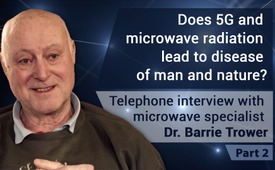 Telephone interview with microwave specialist Dr. Barrie Trower: Does 5G and microwave radiation lead to disease of man and nature? (Part 2)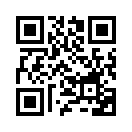 In another interview with Kla.TV the British microwave expert Dr. Barrie Trower, former specialist of the Royal Navy, urgently warns of the grave dangers of the 5G-mobile radiation. He illustrates in an easy understandable way the health and climate-damaging effects of the radiation used with 5G. They have been known to the experts for decades and even have been used as weapons by the military.The auction for the allocation of the new mobile radio frequencies for the 5th generation of mobile communications was completed in Germany with the beginning of June this year. Four different mobile operators purchased radio frequencies in the 2 gigahertz and 3.6 gigahertz frequency ranges.  Deutsche Telekom is promoting the introduction of 5G with words such as "5G network for our country" and "We want the most powerful digital infrastructure for Germany". Possible health effects of mobile communications radiation on humans, animals and plants are concealed.  Today's mobile radiation radiates within a frequency range of 300 MHz to 3.6 GHz and therefore is short-wave so that it is also called microwave radiation. British microwave expert Dr. Barrie Trower, a former Royal Navy specialist in the development of microwave weapons, is someone who has dealt intensively with the dangers of microwave technology. 
On March 11th, 2019, Klagemauer TV conducted an interview with Mr. Trower on the subject of the "Destruction of humans, animals and nature by 5G radiation". He could only briefly deal with the question of how mobile radio radiation damages people's health and said, among other things, I quote: "Microwave weapons have become more sophisticated and more accurate in aiming for trouble, making people particularly ill in one area of their bodies.“ Due to the great interest of the viewers, Kla.TV conducted another interview with this expert, in which he explains in more detail how microwave radiation damages humans. According to Mr. Trower, every organ and every cell in the body oscillates at different measurable frequencies. These oscillations are, if the person is healthy and at rest, completely coordinated with each other. Any kind of microwave radiation from the outside is now able to disturb these oscillations of the organs and thus cause various diseases.
Dr. Barrie Trower also discusses which impact the planned 5G satellite network could have on earth which is to be built in low orbits around the Earth. According to his prognosis, man and nature will not be able to protect themselves from the radiation coming from space in the long run, and the planned tens of thousands of satellites are going to change the Earth's atmosphere through microwave radiation. Possible consequences are that the weather and whole seasons are going to change. 

Listen now to the second interview with microwave specialist Dr. Barrie Trower:from chSources:https://www.spiegel.de/netzwelt/netzpolitik/5g-mobilfunkfrequenzen-versteigert-firmen-bezahlen-6-6-milliarden-euro-a-1272131.html

https://www.telekom.com/de/konzern/details/5g-netz-fuer-unser-land-545416This may interest you as well:#5G-WirelessCommunication-en - www.kla.tv/5G-WirelessCommunication-en

#Interviews-en - www.kla.tv/Interviews-enKla.TV – The other news ... free – independent – uncensored ...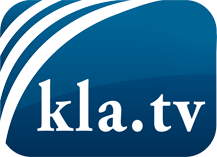 what the media should not keep silent about ...Little heard – by the people, for the people! ...regular News at www.kla.tv/enStay tuned – it’s worth it!Free subscription to our e-mail newsletter here: www.kla.tv/abo-enSecurity advice:Unfortunately countervoices are being censored and suppressed more and more. As long as we don't report according to the ideology and interests of the corporate media, we are constantly at risk, that pretexts will be found to shut down or harm Kla.TV.So join an internet-independent network today! Click here: www.kla.tv/vernetzung&lang=enLicence:    Creative Commons License with Attribution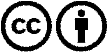 Spreading and reproducing is endorsed if Kla.TV if reference is made to source. No content may be presented out of context.
The use by state-funded institutions is prohibited without written permission from Kla.TV. Infraction will be legally prosecuted.